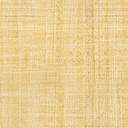 Présentez la vidéo avant de distribuer le cahier sur le Sénégal ; les élèves doivent deviner qu’il s’agit de ce pays.La vidéo a pour but de donner envie aux élèves de découvrir le Sénégal. C’est une introduction à ce qui va être vu par la suite. À savoir :La carte d’identité du paysUne publicité (Ambi pur)Les animauxLa cuisineDeux personnalités (Senghor et N’Dour)Une chanson (Kirikou)Un poème (Mon frère blanc de Senghor)Regarde le début de la vidéo (29 premières secondes).http://apprendre.tv5monde.com/fr/apprendre-francais/destination-dakar-0À ton avis, il s'agit de quel pays? Du Sénégal.1. À l’aide des images et du site Wikipédia, remplis la carte d'identité du Sénégal.https://fr.wikipedia.org/wiki/S%C3%A9n%C3%A9gal Pour pouvoir répondre aux trois premières questions, les élèves doivent s’aider des trois images présentes sur la carte d’identité. Pour répondre aux questions suivantes, les élèves doivent consulter l’encadré à droite de la page Wikipédia sur le Sénégal. 2. Vérifie tes réponses avec tes voisins en leur posant les bonnes questions :3. Pour aller plus loin :4. Entraîne-toi à lire le dialogue n°1 avec ton voisin. Ensuite, lis-le à ton professeur. Entraînez-vous pour le dialogue n°2, puis le dialogue n°3 :Les élèves, deux à deux, tous en ligne devant le professeur, s’entraînent à lire en attendant d’être les premiers de la file pour pouvoir lire le dialogue au professeur. Dialogue n°1 :Dialogue n°2 :Dialogue n°3 :https://www.youtube.com/watch?v=sE5EJNqIRJQA) Premier visionnage1) Où est l’homme ?
a) en Europe		b) en Amérique du Sud
c) en Afrique 		d) en Asie2) Coche les éléments présents dans la vidéo :3) Complète la phrase : Dans la publicité, il y a des arbres, des voitures, un tabouret, des journaux, des hommes, des femmes  et un homme sur un tabouret.B) Deuxième visionnage 1) Dans la publicité, la musique est :       gaie       -     triste 2) Combien est-ce qu’il y a de personnages dans la voiture ? Il y a 5 personnages : un homme et trois femmes.3) Diviser la classe en deux groupes. Un groupe travaille sur l’homme et l’autre groupe travaille sur la femme.a)  Imagine l’identité de l’homme dans la voiture.
    - Comment s’appelle-t-il ?
    - Quel âge a-t-il ?
    - Quelle est sa nationalité ?
    - Quel est son métier (= son travail) ? 
    - Est-ce qu’il est marié ? Est-ce qu’il est célibataire ?
    - Qu’est-ce qu’il aime ?b) Imagine l’identité de la première femme.
    - Comment s’appelle-t-elle ?
    - Quel âge a-t-elle ?
    - Quelle est sa nationalité ?
    - Quel est son métier (= son travail) ? 
    - Est-ce qu’elle est mariée ? Est-ce qu’elle est célibataire ?
    - Qu’est-ce qu’elle aime ?Pistes de correction :a) Il s’appelle Thierno, il a 30 ans. Il est sénégalais. Il est infirmier. Il est marié. Il aime le sport et faire la cuisine.b) Elle s’appelle Abibatou. Elle a 27 ans. Elle est sénégalaise. Elle est ingénieur. Elle est mariée. Elle aime le volley et le chocolat.4) Par groupe de deux. 
Présente ton personnage à un camarade. Pose-lui des questions sur son personnage.5) Imagine le dialogue dans la voiture.Exemple de dialogue :Bonjour. Je m’appelle Sabine. Et toi, comment tu t’appelles ?Salut ! Moi, je m’appelle Pierre. Est-ce que tu es sénégalaise ?Oui, j’habite à Dakar. Et toi ?Je suis sénégalais et j’habite près de Dakar.Quel âge as-tu ?J’ai 37 ans et je suis célibataire.Ah ! Moi aussi, je suis célibataire !A) Les animaux sauvages du Sénégal	1) Montrez les flashcards aux élèves et prononcez leur nom :			
a) Les élèves écoutent.b) Prononcez les noms. Les élèves répètent. Répétez l’opération deux ou trois fois.c) Cachez une flashcard dans votre dos, les élèves doivent deviner quel animal est caché. Pour cela, ils essayent de se souvenir des nouveaux mots.2) Épelez le nom de chaque animal. Les élèves complètent leur tableau. OU : écrivez les noms des animaux et les élèves recopient.3) Cherche la traduction en danois des mots.4) Décris deux animaux.Exemples :L’autruche est grande. Elle a des plumes et un petit bec. Elle est noire, blanche et rose. Elle est très rapide. Elle est belle.Le singe est petit. Il a des poils blancs, gris et noirs. Il a des yeux marron et un petit nez. B) Réserve de Bandia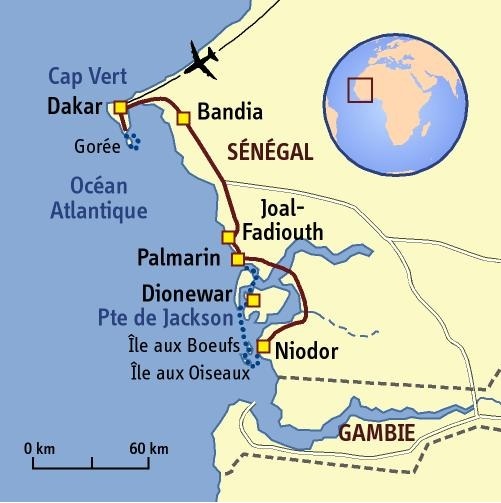 1) Où est la réserve de Bandia ? Elle est en Afrique, au Sénégal. Elle se situe à l’ouest du pays, près de la mer.2) Regardez les images puis répondez aux questions.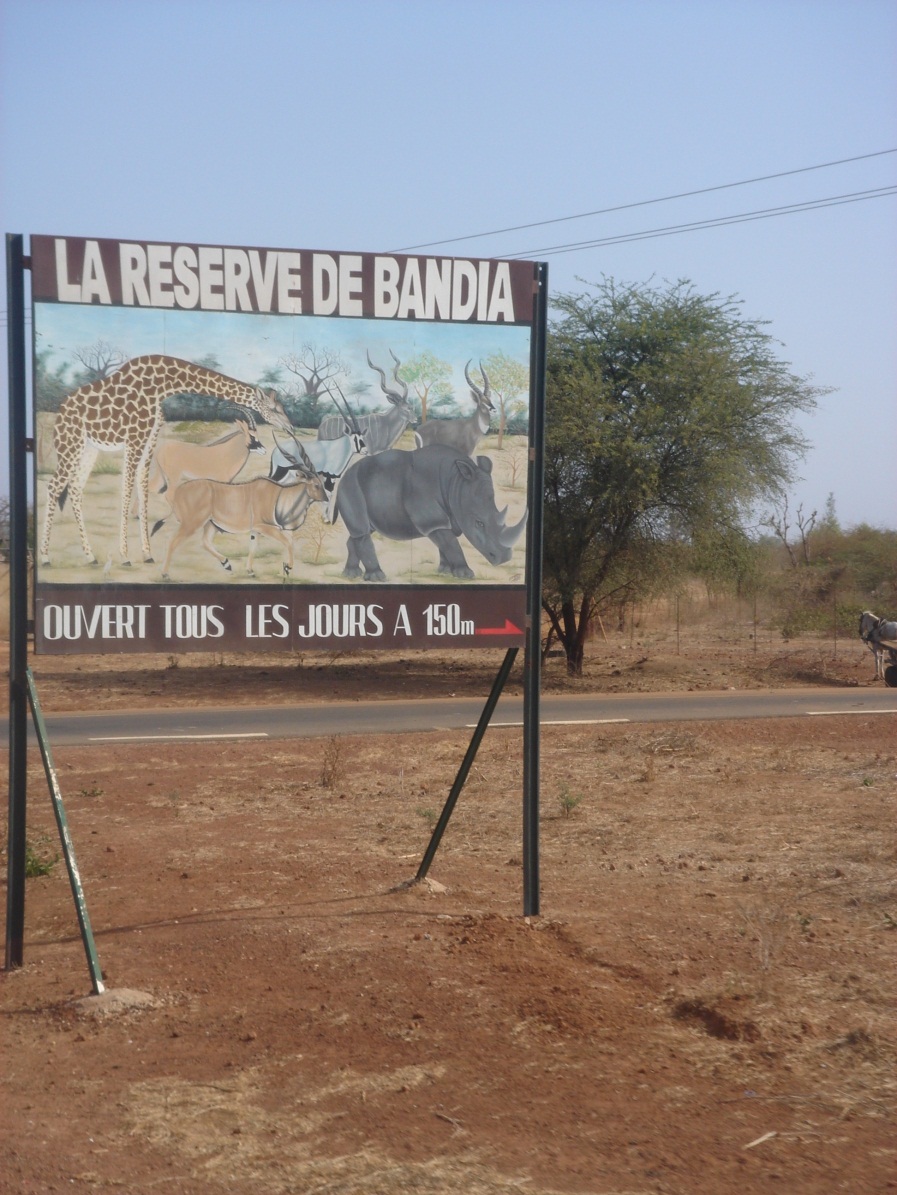 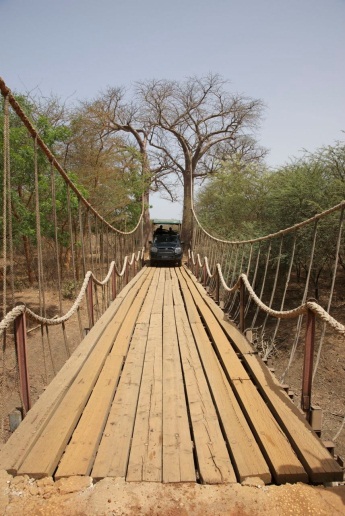 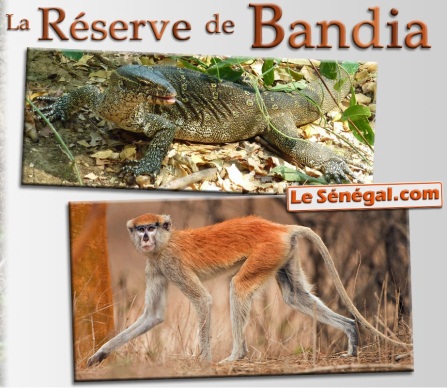 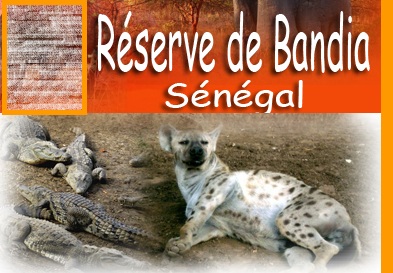 a) Est-ce que la réserve est ouverte le lundi ? Oui, elle est ouverte tous les jours.b) Est-ce que la réserve est ouverte le week-end ? Oui, elle est ouverte le week-end.c) D’après les images, quels animaux est-ce qu’il y a dans la réserve de Bandia ? Il y a des varans, des singes, des hyènes, des crocodiles, des girafes, des hippopotames et des antilopes.d) La réserve est-elle en ville ou à la campagne ? Elle est à la campagne.C) Les animaux de compagnie et de basse-cour du Sénégal1) Regarde les images et lis les textes.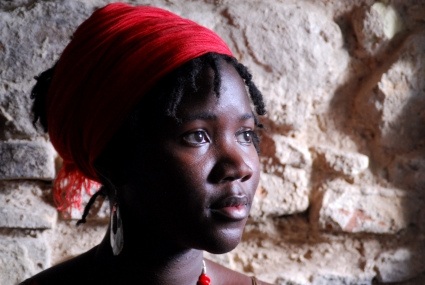 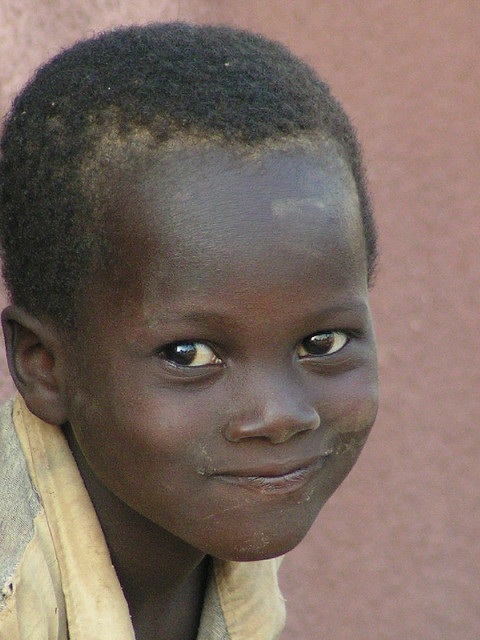 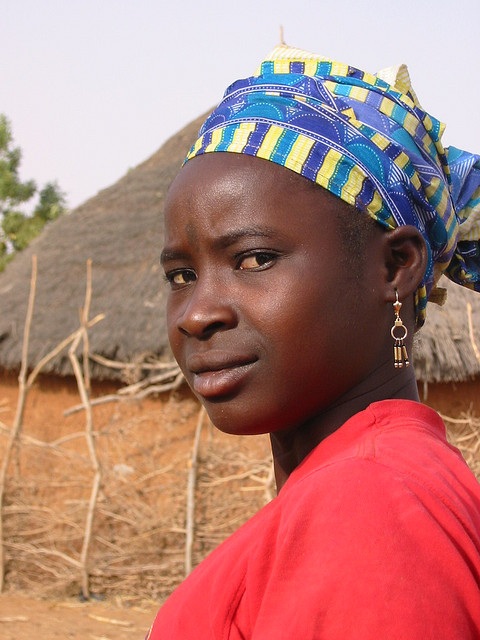 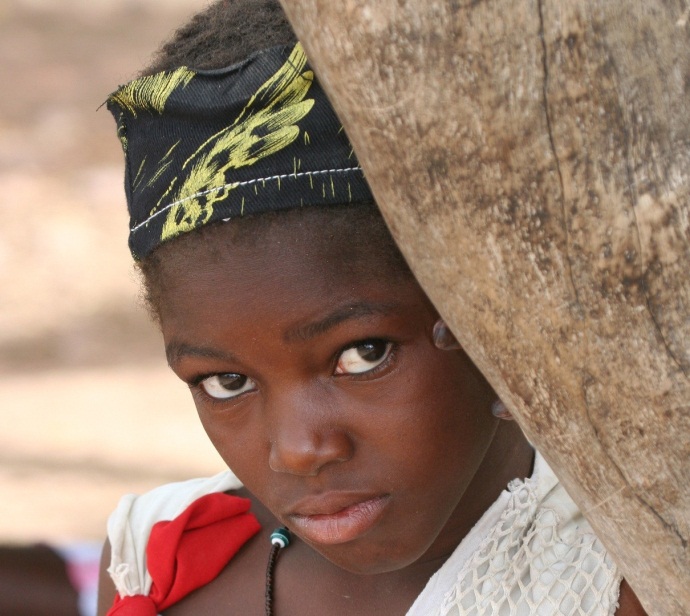 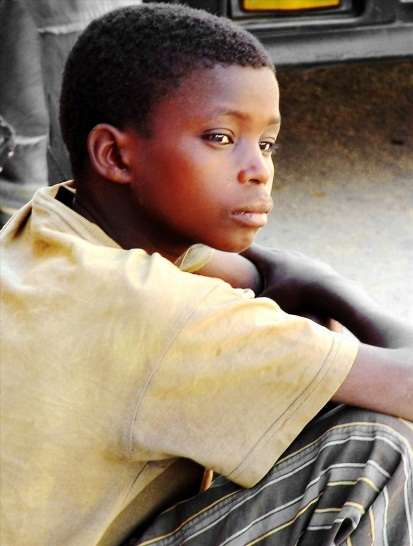 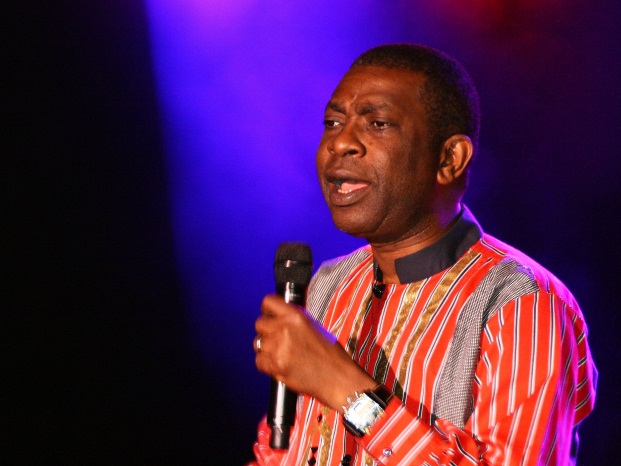 2) Relie les prénoms et les images. Pour que ce soit clair pour les élèves, ils peuvent recopier les prénoms à côté des animaux.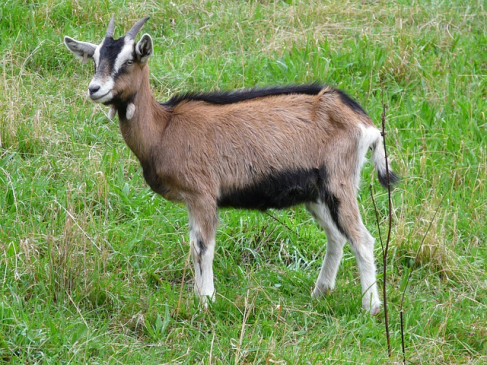 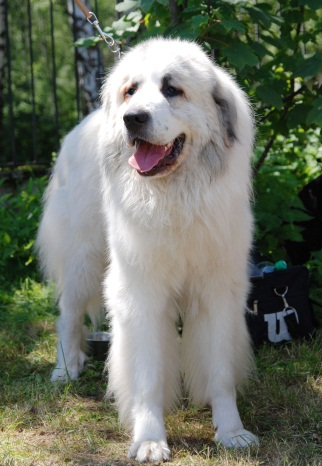 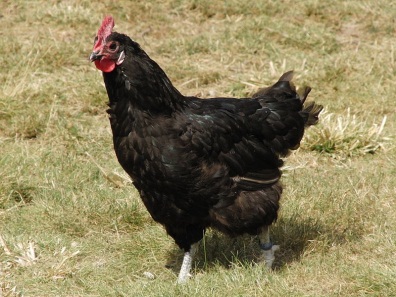 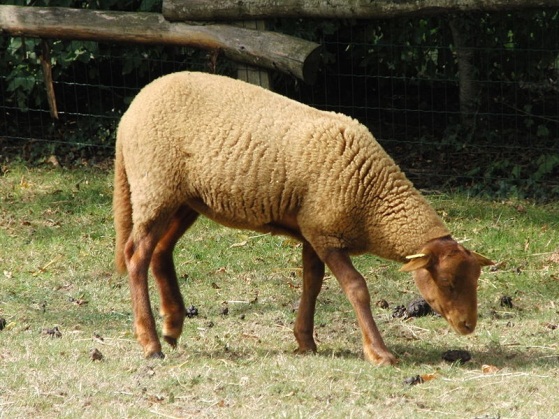 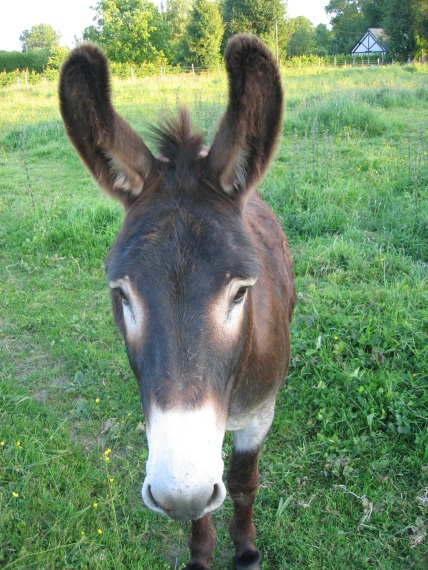 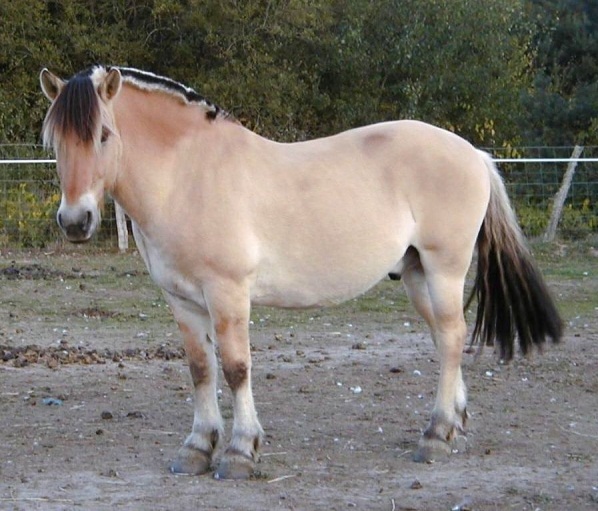 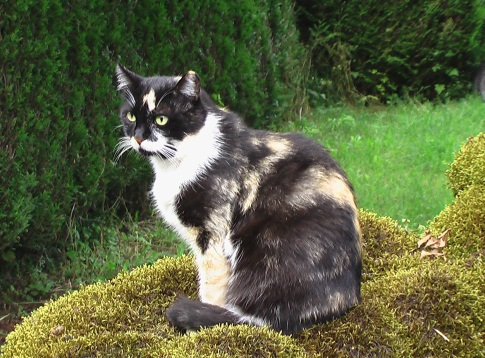 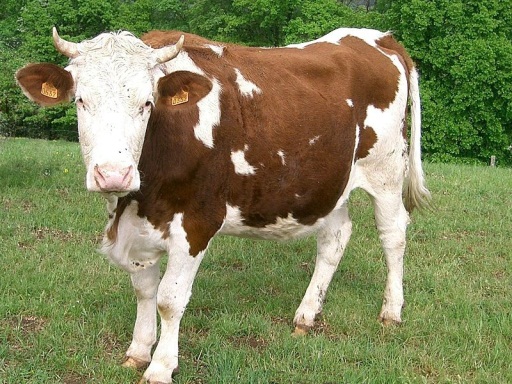 D) Comparer le Sénégal et le Danemark1) Est-ce qu’il y a des chiens et des chats au Danemark ? Oui, il y a des chiens et des chats au Danemark. 
2) Est-ce qu’on trouve des moutons, des chèvres et des chevaux au Danemark ? Oui, on trouve des moutons, des chèvres et des chevaux au Danemark. 
3) Est-ce qu’il existe des poules, des ânes et des vaches au Danemark ? Oui, il existe des poules, des ânes et des vaches au Danemark. 
4) Dans la nature, est-ce qu’il y a des autruches au Danemark ? Non, il n’y a pas d’autruche dans la nature au Danemark.
5) Dans la nature, est-ce qu’on trouve des crocodiles au Danemark ? Non, on ne trouve pas de crocodile dans la nature au Danemark.
6) Dans la nature, est-ce qu’il existe des chauves-souris au Danemark ? Oui, il existe des chauves-souris au Danemark.
7) Dans la nature, est-ce qu’il y a des serpents au Danemark ? Oui, il y a des serpents.
8) À Copenhague, où est-ce que tu peux voir des flamants roses ? Je peux voir des flamants roses au zoo de Copenhague.E) Singulier/PlurielComplète le tableauDemander aux élèves de regarder la vidéo suivante et de répéter les mots des animaux vus en classe : http://www.youtube.com/watch?v=S5EKswvhdrs F) Memory. Les élèves jouent par groupe de deux, trois ou quatre au memory des animaux.But du jeu : les élèves doivent retrouver les paires « mot-image ».Déroulement du jeu : Toutes les cartes sont tournées vers l’envers. Les élèves jouent chacun leur tour. Les élèves retournent les cartes deux par deux. À chaque fois, ils prononcent le nom de l’animal présent sur la carte. S’ils trouvent une paire, ils la garde et ils peuvent rejouer.NB : Les cartes du mémory sont disponibles dans les annexes.C’est le week-end. Maïmouna  fait la cuisine avec sa mère.1) Ingrédients et objets pour cuisiner a) Retrouve le nom des ingrédients : une noix de coco, du sucre (en poudre),  de la farine, une noix de coco râpée, un œuf. 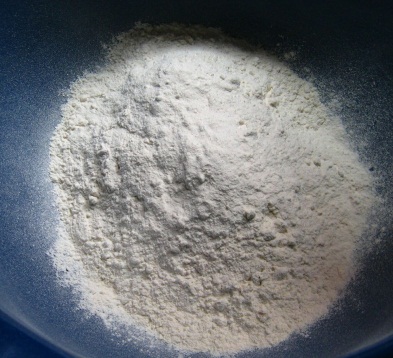 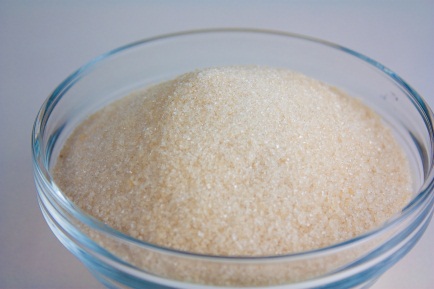 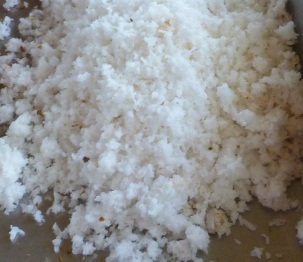 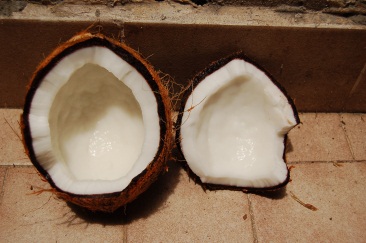 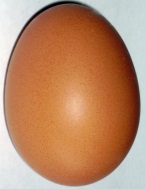 b) Retrouve le nom des objets pour cuisiner : une tasse, une cuillère en bois, un saladier, du papier cuisson, un four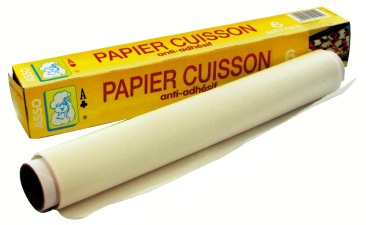 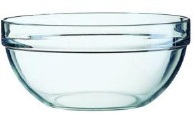 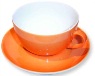 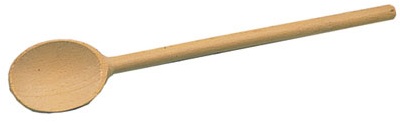 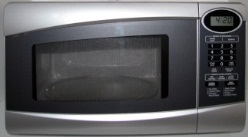 b) Maïmouna utilise des œufs, du sucre, de la farine et une noix de coco râpée.À ton avis, quel gâteau est-ce qu’elle fait ?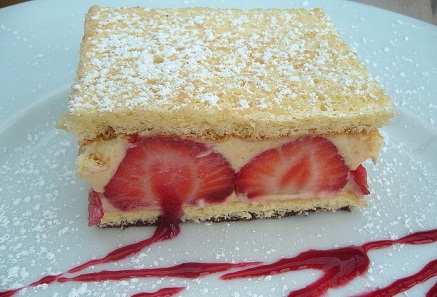 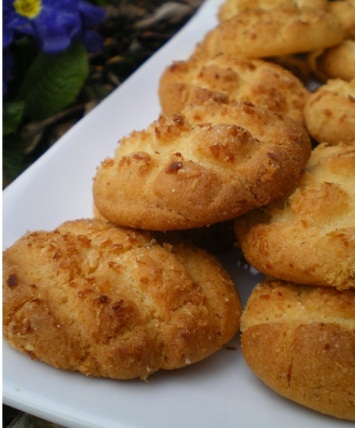 a) 					b) 				         c)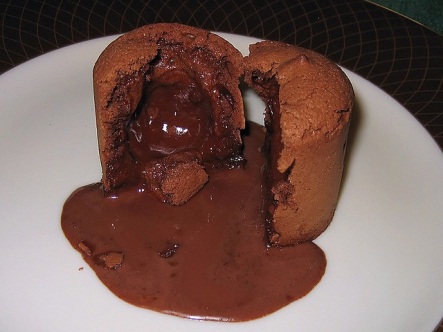 2) Recettea) Remplace les images par des mots suivants : sucre -  saladier - farine - œufs - noix de coco râpée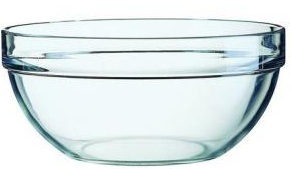 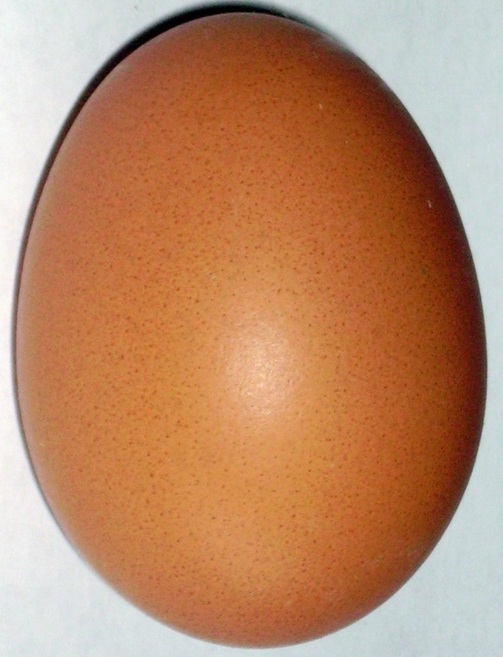 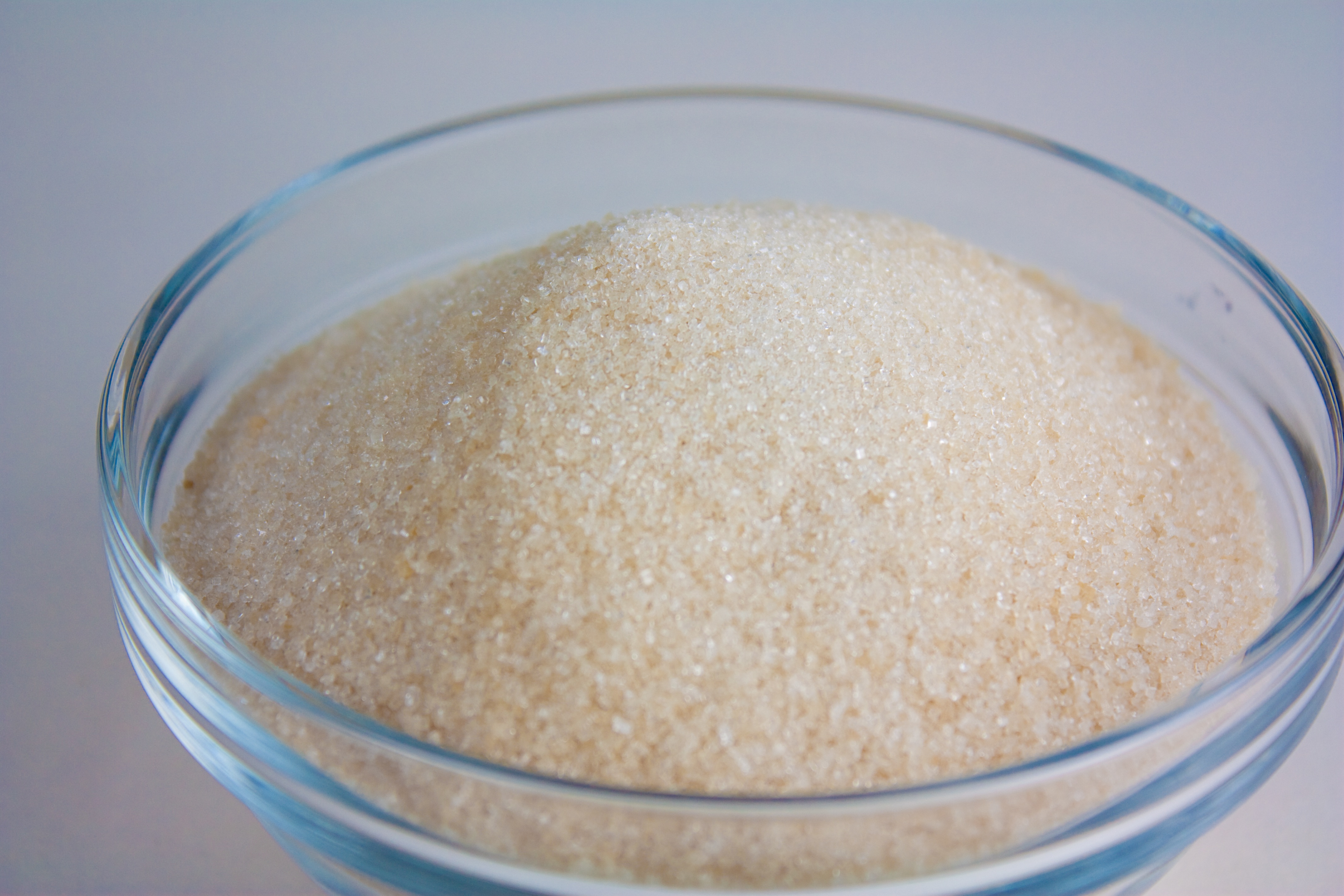 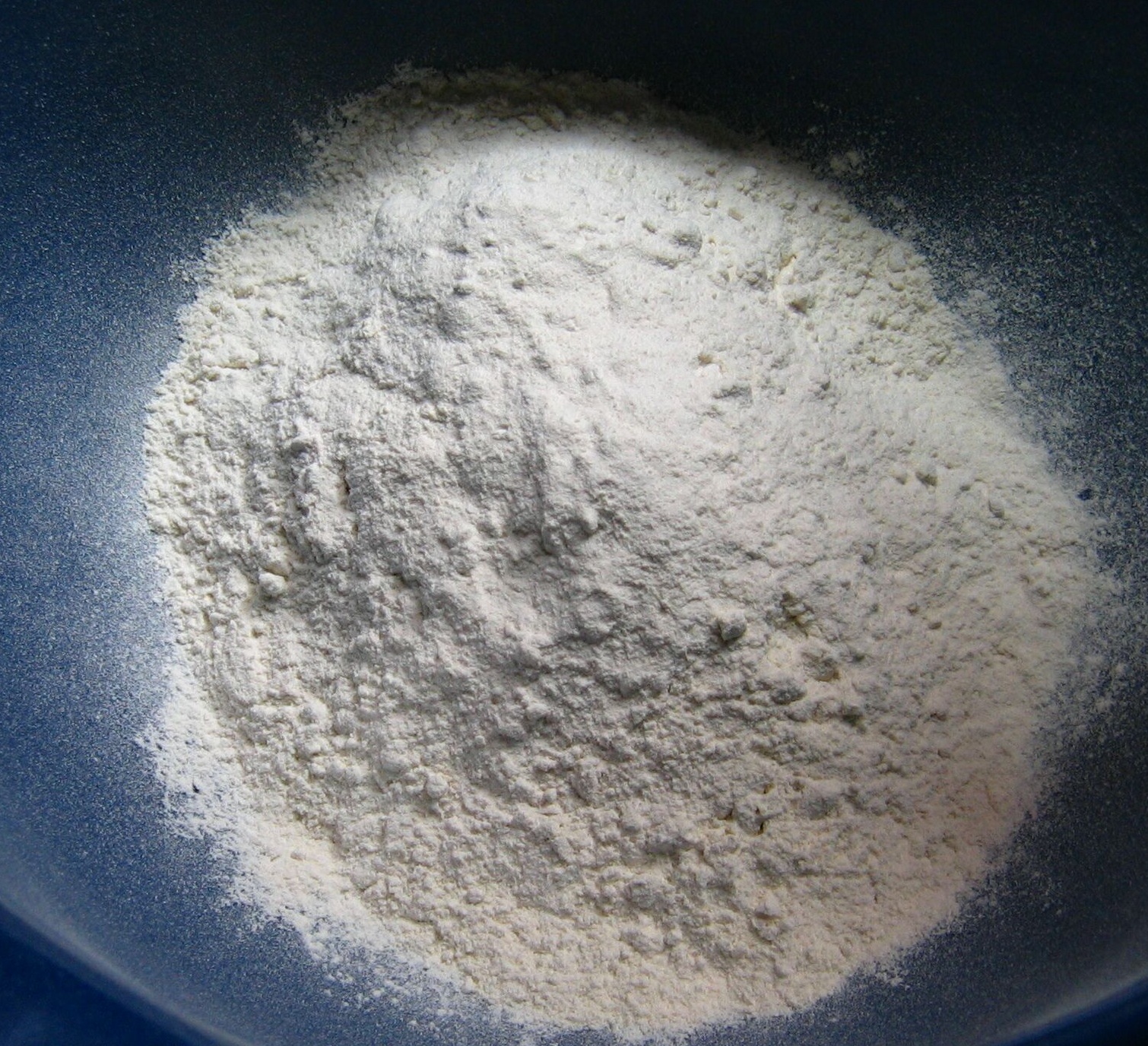 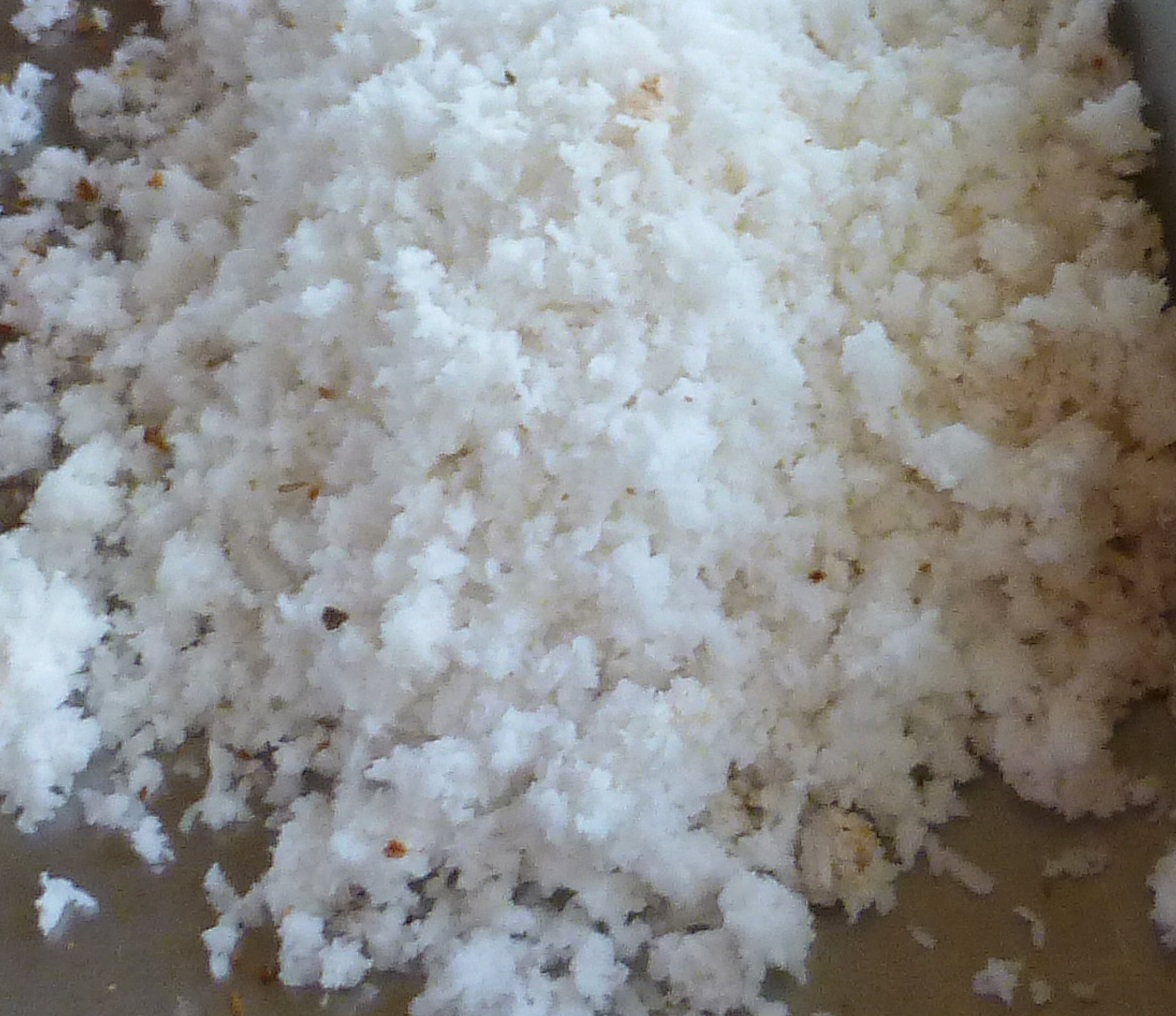 b) Recette :- Il y a des sablés pour 
a) quatre personnes. 	b) cinq personnes.	c) six personnes.- Le temps de préparation est de 
a) dix minutes. 		b) vingt minutes.	c) trente minutes.-   Le temps de cuisson est de
a) onze minutes.	b) treize minutes.	c) quinze minutes.- Il y a 
a) quatre œufs	.	b) six œufs.		c) huit œufs.- Il y a
a) une tasse de noix de coco râpée.	b) deux tasses de noix de coco râpée.À la maison : teste la recette de Maïmouna. Fais-la à la maison. Apporte le plat en classe. Présente le plat et décris la recette à tes camarades.1. Découvre ces deux personnalités sénégalaises :Lisez en classe entière la boîte à questions et la boîte à réponses. Par deux, les élèves doivent se poser des questions afin de découvrir qui est Léopold Sédar Senghor et compléter sa fiche d’identité. L’un a les informations qu’il manque à l’autre et inversement. Même exercice, en classe entière, avec Youssou N’Dour. Les élèves ont le droit de poser et de répondre trois fois de suite à la même personne. Ils doivent ensuite changer de partenaire pour obtenir les informations et remplir entièrement la carte d’identité.Pendant tout le temps de l’activité, si nécessaire, les élèves peuvent utiliser/s’aider/lire la boîte à questions et la boîte à réponses.Distribuez aux élèves les fiches sur Senghor et N'Dour se trouvant dans le dossier annexe.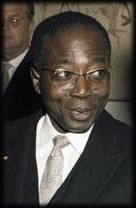 Nom : Senghor	Prénom : Léopold Sédar	Nationalité : SénégalaiseMétier : poète, écrivain, premier président de la République du SénégalDate de naissance : le 9 octobre 1906Lieu de naissance : Joal, SénégalDate de mort : le 20 décembre 2001Lieu de mort : Verson, FrancePoèmes notables : Mon Frère blanc, Le Lion rouge Petite histoire : Le Lion rouge est l'hymne national du Sénégal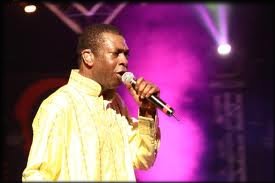 Nom : N'DourPrénom : Youssou	Nationalité : SénégalaiseMétier : chanteur, homme politique sénégalaisDate de naissance : le 1er octobre 1959Lieu de naissance : Dakar, SénégalChansons notables : Kirikou n'est pas grand, 7 secondsPetite histoire : Il a écrit la chanson du dessin animé KirikouLien : Kirikou https://www.youtube.com/watch?v=WlWOBgwZoLs Aide-toi de la boîte à questions et de la boîte à réponses :Présentez brièvement Kirikou. Expliquez que Kirikou et la sorcière est un long métrage animé qui a eu énormément de succès dans le monde francophone. Kirikou est un tout petit garçon africain. Minuscule mais à l'intelligence et à la générosité hors du commun, il lutte contre la sorcière Karaba, qui tyrannise les habitants du village à l'aide de ses pouvoirs maléfiques et d'une armée de fétiches.Souligne les paroles de la chanson que tu connais. Écoute une ou deux fois la chanson avec ta classe.Qui est Kirikou ? Chantez tous ensemble le refrain plusieurs fois.Kirikou – écrit par Youssou N'Dour – chanté par Mendy BoubacarDans le village, l'eau et les hommes avaient disparu
Les femmes pleuraient et tremblaient devant la sorcière
Kirikou, seul savait où trouver notre grand-père
Kirikou mon ami nous a redonné la vie

Kirikou n'est pas grand, mais il est vaillant
Kirikou est petit, mais c'est mon ami
Kirikou n'est pas grand, mais il est vaillant
Kirikou est petit, mais c'est mon ami

Sur la route des flamboyants
Du haut de la case de Karaba
Les fétiches surveillent le village
Kirikou demande pourquoi Karaba est si méchante
Kirikou mon ami nous a redonné la vie

Kirikou n'est pas grand, mais il est vaillant
Kirikou est petit, mais c'est mon ami
Kirikou n'est pas grand, mais il est vaillant
Kirikou est petit, mais c'est mon ami

Kirikou est petit, mais c'est mon ami,
Mais c'est mon ami
Kirikou n'est pas grand, mais il est vaillant,
Mais il est vaillant

Kirikou n'est pas grand, mais il est vaillant
Kirikou est petit, mais c'est mon ami
Kirikou n'est pas grand, mais il est vaillant
Kirikou est petit, mais c'est mon ami
(x4) 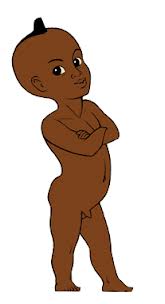 
Lien : https://www.youtube.com/watch?v=WlWOBgwZoLs 1) Lie le texte. Puis, regarde et écoute la vidéo : http://www.youtube.com/watch?v=i2ygbqg2p4o2) Souligne les mots que tu connais.3) Quelques expressions. Relie les phrases aux images.4) Relis le poème et colorie les personnages.a) L’homme noir :b) L’homme blanc : 5) Regarde le monstre. Complète le texte. Attention : les images ne sont pas dans l’ordre.Quand il est né, il était jaune,
Quand il va au soleil, il est orange,
Quand il a froid, il est noir,
Quand il est triste, il est bleu,
Quand il est content, il est rose.7) Joue le poème.Par groupe de 4, travaillez sur le poème.
Chaque personne apprend 4 lignes.Avant de commencer cette activité, demandez aux élèves de répéter les phrases en les prononçant de diverses manières. Exprimez différents sentiments : La joieL’agressivitéLa peur Cette activité a pour but de faire réviser aux élèves le vocabulaire vu et acquis lors de la séquence sur le Sénégal.Avant de démarrer l’activité, vous rappelez aux élèves les questions à poser face à une image :Qui c’est ? / C’est qui ?Qu’est-ce que c’est ? / C’est quoi ?Qu’est-ce que tu vois sur cette image ? / Tu vois quoi sur cette image ?Par groupe de quatre, les élèves découvrent les trois fiches d’images sur le Sénégal. Ils se posent mutuellement des questions sur ce qu’ils voient.Chaque groupe de quatre doit ensuite choisir une personne de son groupe à entraîner pendant quelques minutes. Chaque groupe enverra la personne entraînée dans un autre groupe qui lui posera des questions. À chaque bonne réponse, la personne entraînée obtiendra un point.La personne entraînée qui obtiendra le plus de point en une minute gagnera et partagera sa victoire avec ses entraîneurs.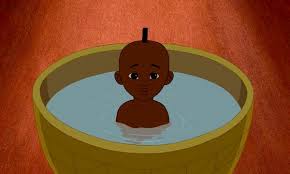 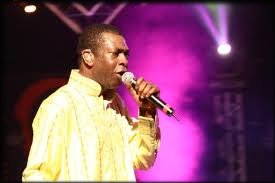 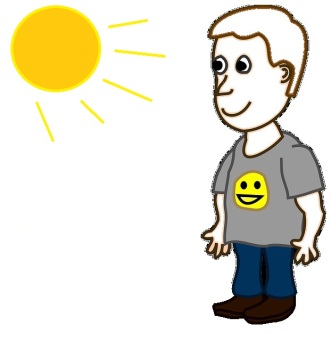 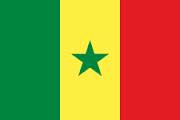 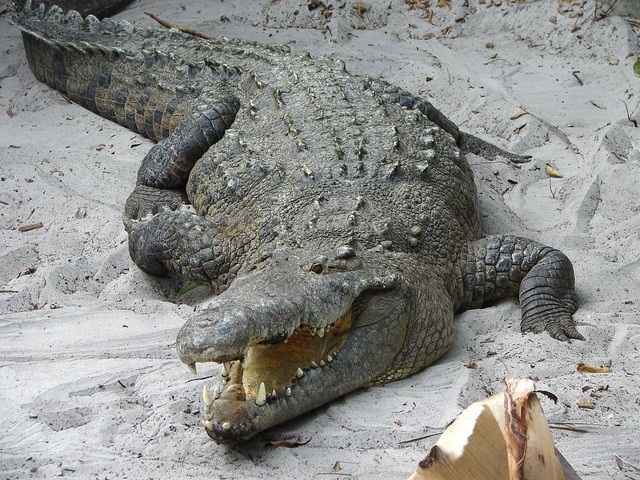 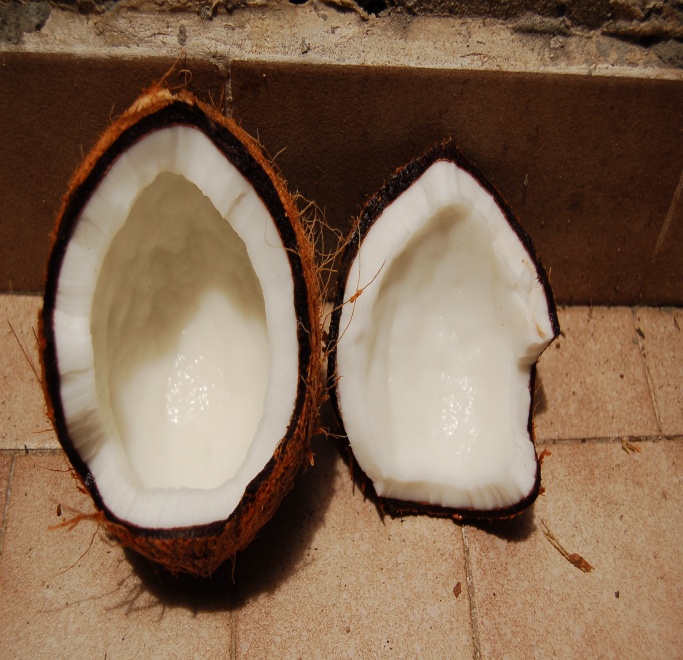 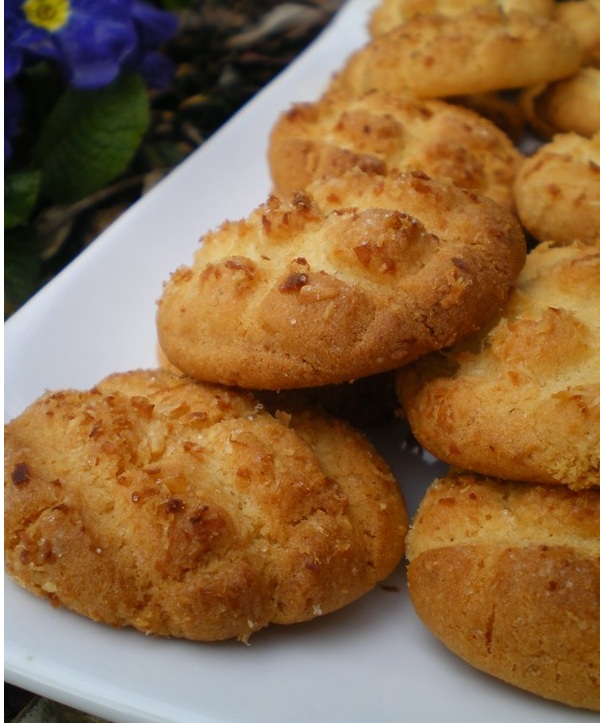 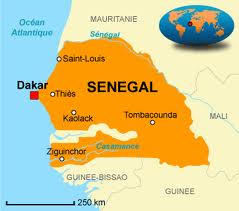 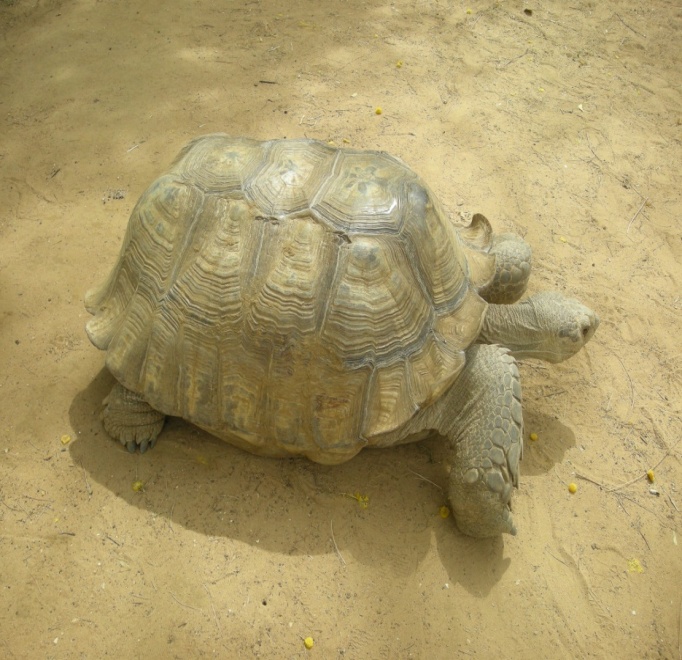 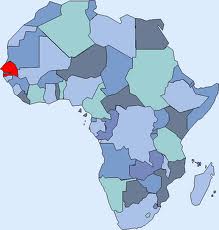 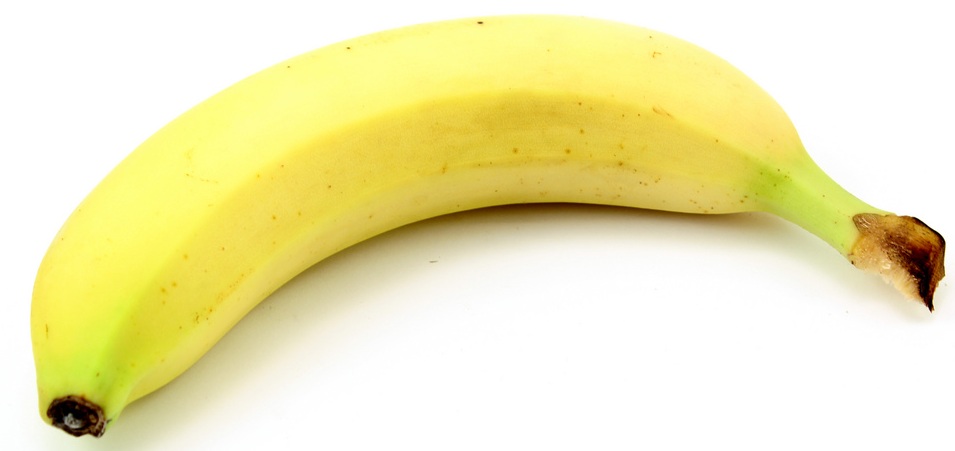 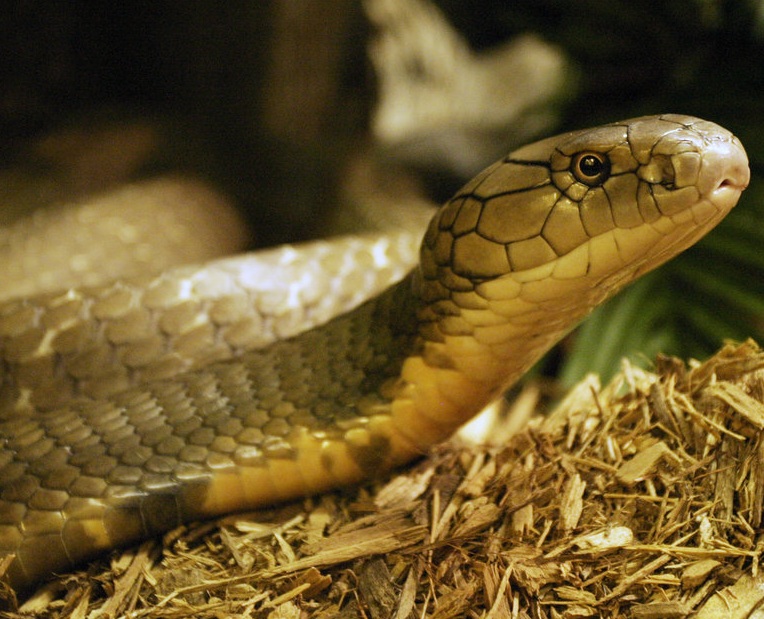 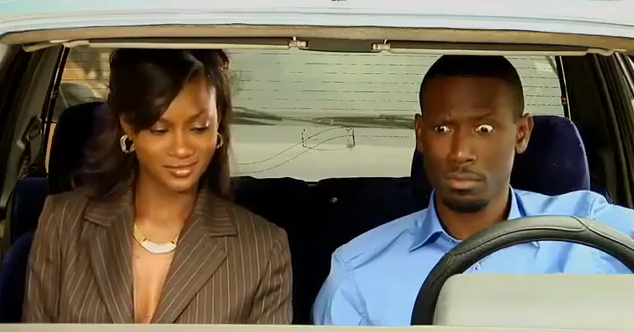 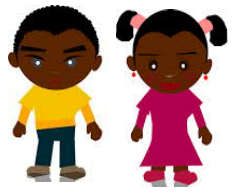 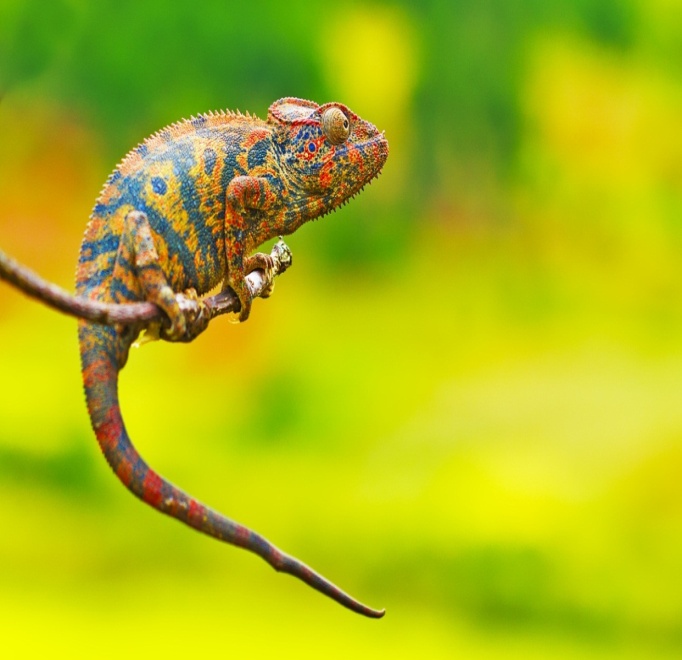 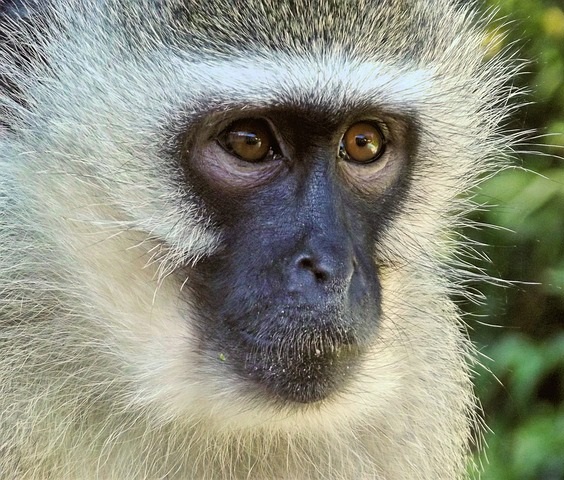 Crée un poster avec deux ou trois camarades de classe et présente-le.  Les élèves peuvent utiliser Powerpoint, Gloster, des photographies, de la peinture, faire des collages…Option 1 : les élèves présentent leur travail devant leur professeur.Option 2 : les élèves s’enregistrentSur le poster, il doit y avoir :quatre informations présentes dans la carte d’identité du Sénégal ;un des deux artistes ;un des animaux ;la recette vue en classe OU la publicité ;le poème OU la chanson. (qui seront joués ou chantés pendant la présentation)Tous les éléments présents sur le poster auront été vus en classe.Prérequis- Savoir se présenter- Savoir épeler- Connaître les couleurs- Connaître les nombresObjectifsObjectifsObjectifsThèmesL’Afrique, le Sénégal, la francophonie.Idées d’exploitations pédagogiquesObjectifs communicatifsSavoir présenter un pays et ses spécificités. Demander des informations sur un pays, ses spécificités.Savoir répondre à des informations sur un pays et sur ces spécificités.Kommunikative færdighederIdées d’exploitations pédagogiquesObjectifs linguistiques Les mots interrogatifsLes couleurs (révision)Les nombres (révision)Les animaux Les ingrédients d’une recette Sprog og sprogbrugIdées d’exploitations pédagogiquesObjectifs culturels Découvrir le Sénégal.Découvrir un poème de Léopold Sedar SenghorKultur- og samfundsforholdIdées d’exploitations pédagogiquesStratégie métacognitive Mémoriser les apprentissages par le jeu (théâtre, flashcards, memory, etc.) et par l'interaction orale. SprogtilegnelseTemps14x 45 minutes / 7 semaines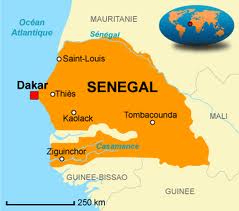 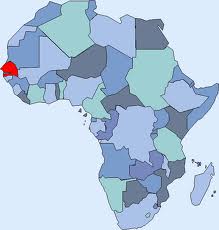 CARTE D'IDENTITÉ DU SÉNÉGAL :Continent : Afrique.Couleurs du drapeau : vert, jaune, rouge (information en plus : avec une étoile verte au milieu)Villes importantes : Saint-Louis, Thiès, Kaolack, Ziguinchor, Tombacounda.Président : Macky Sall.Capitale : Dakar.Superficie : 197 000 km²Population/ habitants : 12 millionsLangues : wolof, français (langue officielle).Monnaie : franc CFA.Fête Nationale/Date d'indépendance : le 20 août 1960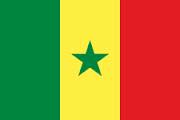 La boîte à questions :Sur quel continent se trouve le Sénégal ?Quelles sont les couleurs du drapeau du Sénégal ?Quelles sont les villes importantes du Sénégal ?Comment s'appelle le chef de l'État du Sénégal ?Quelle est la capitale du Sénégal ?Quelle est la superficie du Sénégal ?Il y a combien d'habitants au Sénégal ?Quelles langues on parle au Sénégal ?Quelle est la monnaie du Sénégal ?Quelle est la date d'indépendance du Sénégal ?Quelle est la différence entre « quel », « quelle » et  « quelles » ? Masculin singulier, féminin singulier, féminin pluriel.Bocar : Tu habites où ?Raqui : J'habite à Dakar.Bocar : Dakar, c'est la capitale du Sénégal ! Raqui : Oui, c'est une grande ville.Bocar : Et toi, tu habites où ?Raqui : J'habite à Saint-Louis.Bocar : J'adore les couleurs du drapeau du Sénégal...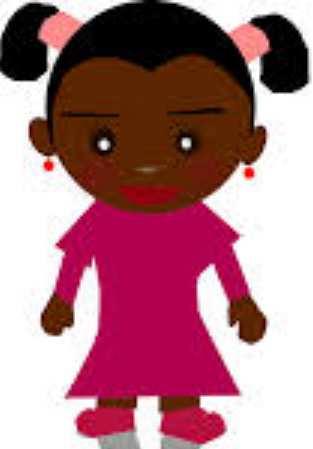 Raqui et Bocar (en même temps) : vert, jaune, rouge avec une étoile verte au milieu !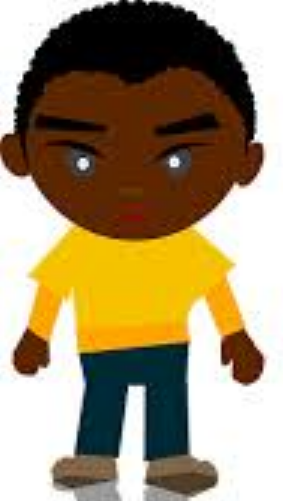 Le professeur : Raqui, il y a combien d'habitants au Sénégal ?Raqui : Pardon, je n'ai pas compris !Le professeur : Il y a combien d'habitants au Sénégal ?Raqui : 12 millions.Le professeur : Oui, très bien, 12 millions !Le professeur : Bocar ! Sur quel continent se trouve le Sénégal ?Bocar : En Afrique.Le professeur : Très bien ! Comment s'appelle la capitale du Sénégal ?Bocar : Euh… je ne sais pas...Le professeur : DAKAR ! D-A-K-A-R !!! Répète, s'il te plaît !Bocar : Dakar. D-A-K-A-R.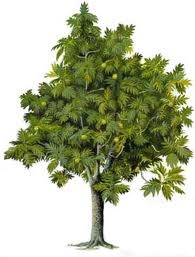 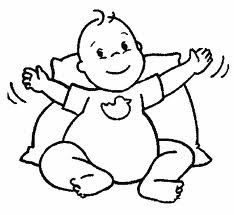 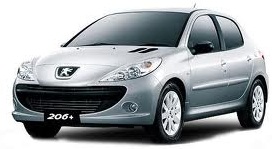 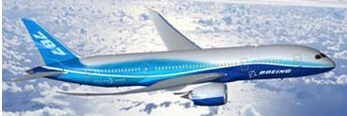 un arbreun bébéune voitureun avionXX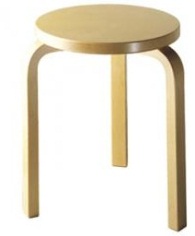 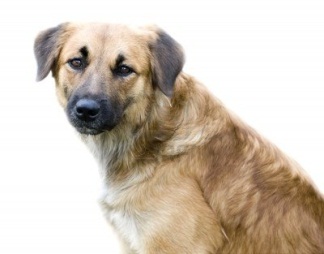 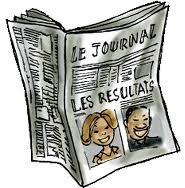 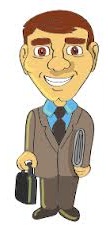 un tabouretun chienun journalun homme XXX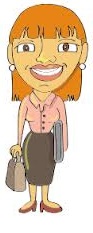 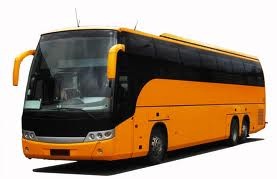 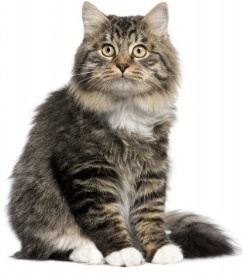 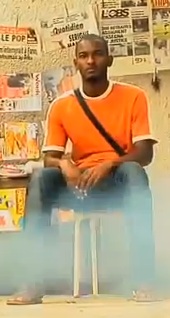 une femmeun busun chatun homme sur un tabouretXXune autrucheun caméléonun crocodileun flamant roseun pélicanun serpentune tortueun varan	une chauve-sourisun singeune hyèneun phacochèreune plume / des plumes : en fjer / flere fjerune patte / des pattes : et ben / flere benun bec : et næbune aile / des ailes : en vinge/ flere vingerune carapace : et skjoldun poil / des poils : en pelsune queue : en haleun croc / des crocs : en hugtand / flere hugtænderune corne : et hornune écaille / des écailles : et skæl / flere skældSingulierPlurielun chienun chatun moutonun caméléonun crocodileun pélicanun serpentun varanun singeun phacochèreune chèvreune pouleune autrucheune tortueune hyèneun flamant roseune chauve-sourisdes chiensdes chatsdes moutonsdes caméléonsdes crocodilesdes pélicansdes serpentsdes varansdes singesdes phacochèresdes chèvresdes poulesdes autruchesdes tortuesdes hyènesdes flamants rosesdes chauves-sourisun chevaldes chevauxLa boîte à questions :Comment il s'appelle ?Quel est son nom ?Quel est son prénom ?Il est de quelle nationalité ?Il a quel métier ?Il est né quand ?Il est né où ?Il est mort quand ?Il est mort où ?Il a écrit quelle chanson ?Il a écrit quel poème ?Tu peux me raconter sa petite histoire ?La boîte à réponses :Je ne sais pas !Essaie encore !Encore deux chances !Attention ! Encore une chance !Bravo !Très bien !C'est fini !Bonne chance !1. je suis néa. 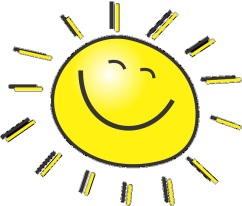 2. j’ai grandib. 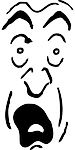 3. je suis au soleilc. 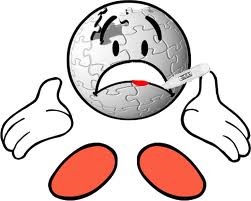 4. je suis maladed. 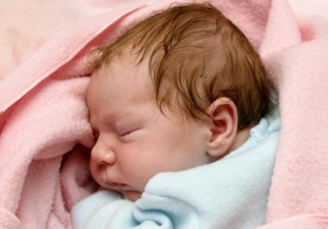 5. je mourraie. 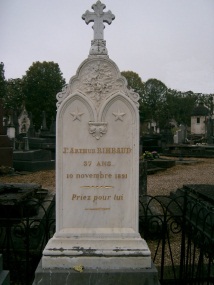 6. j’ai peurf. 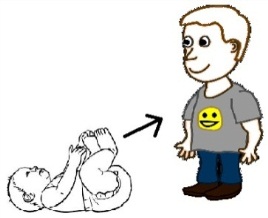 7. j’ai froidg. 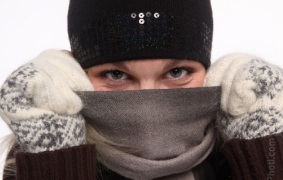 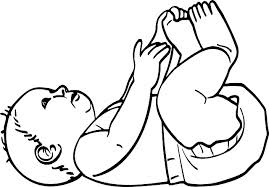 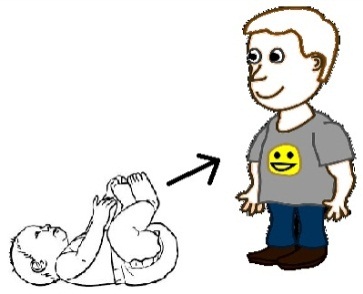 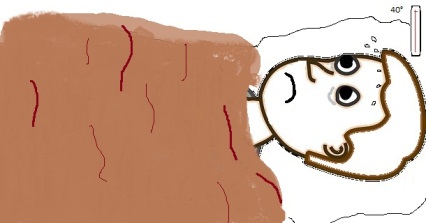 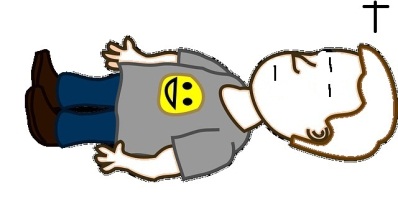 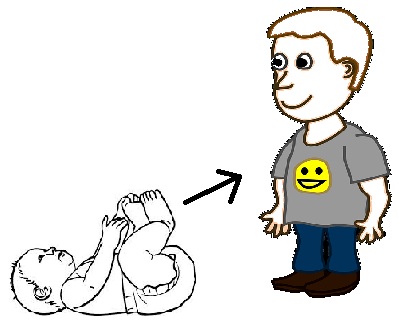 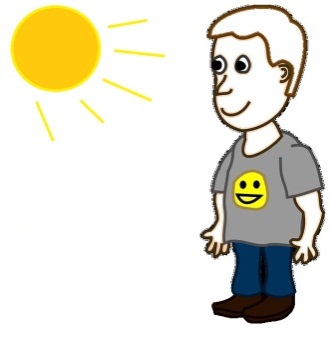 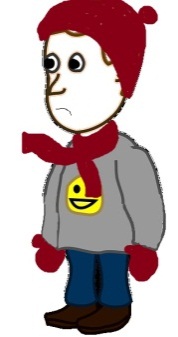 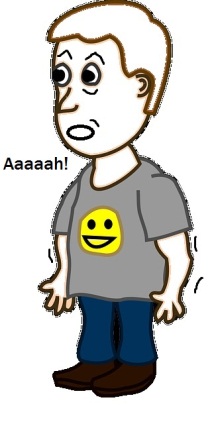 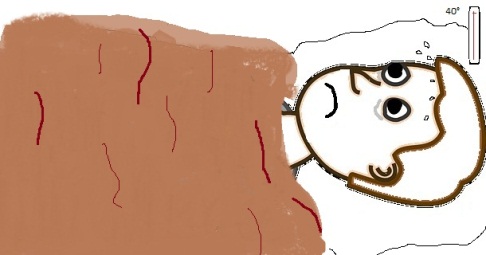 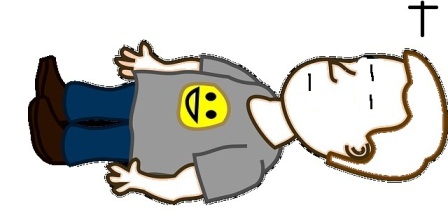 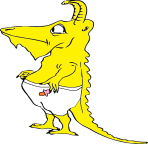 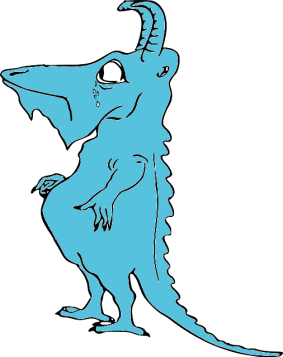 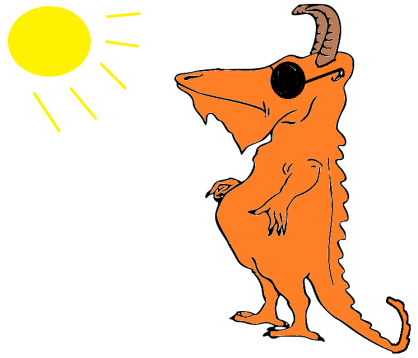 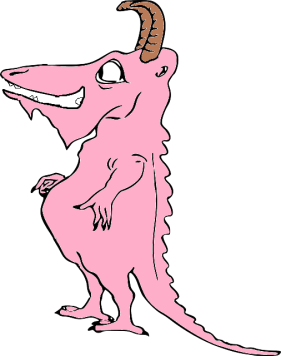 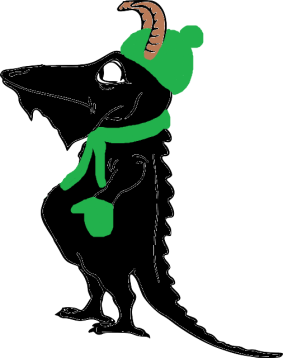 